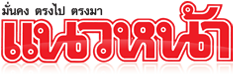 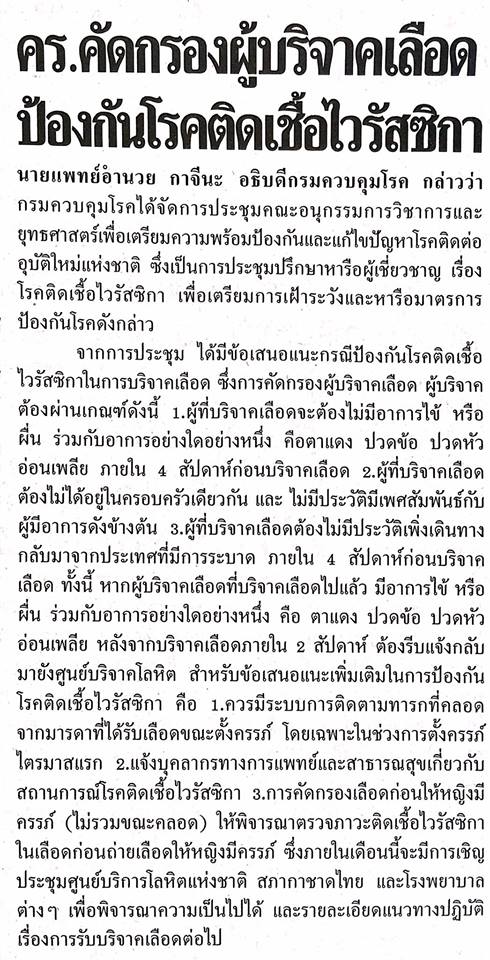 ข่าวประจำวันอังคารที่ 1 มีนาคม 2559 (หน้าที่ 21)ข่าวประจำวันอังคารที่ 1 มีนาคม 2559 (หน้าที่ 21)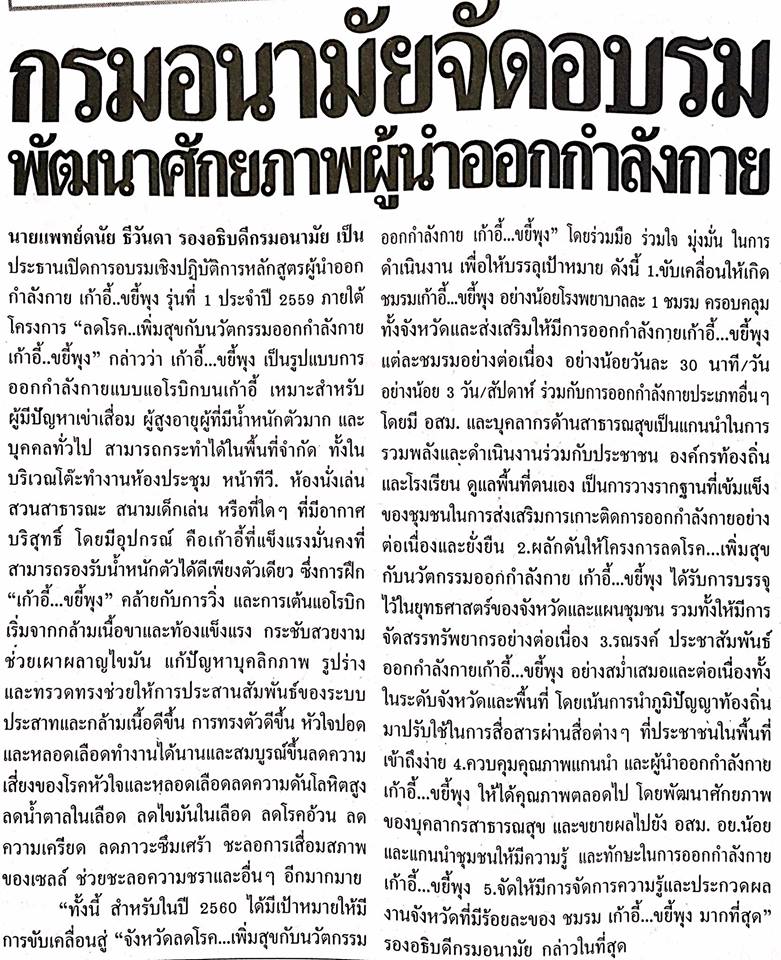 ข่าวประจำวันอังคารที่ 1 มีนาคม 2559 (หน้าที่ 20)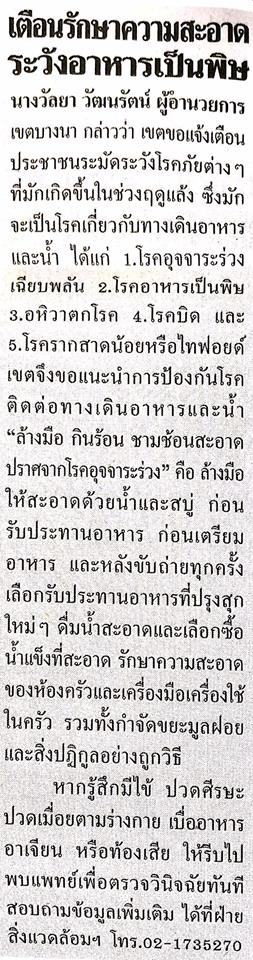 